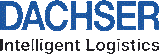 Grupa DACHSER – firma rodzinna, będąca jednym ze światowych liderów w branży logistycznej, osiągająca obroty przekraczające 5,6 mld € rocznie oraz zatrudniająca ponad 26.000 pracowników w 428 lokalizacjach na całym świecie, poszukuje kandydata/-tki na stanowisko: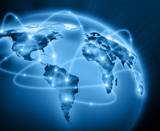                     DYSPOZYTOR                    miejsce pracy: Nowa Wieś Wrocławska (pow. wrocławski)
                                     Nr ref. WSL  DYS 197Jeżeli:jesteś lub wkrótce będziesz absolwentemchcesz usamodzielnić się finansowochcesz poznać branżę logistycznąnie boisz się pracy w zaawansowanych aplikacjach informatycznychjesteś dobrze zorganizowany i gotowy do podjęcia pracy na pełen etat w systemie zmianowymmożesz pochwalić się naprawdę dobrą znajomością języka angielskiegoczerpiesz radość ze zdobywania praktycznej wiedzychciałbyś być częścią międzynarodowego zespołu specjalistów                           ….to  propozycja   właśnie  dla   Ciebie!Zakres obowiązków na stanowisku:planowanie tras i zarządzanie flotą pojazdów dystrybucyjnychrozliczanie kierowców i podwykonawcówoptymalizowanie procesów dystrybucyjnychkontrola jakości, terminowości przejazdów i terminowości dostawwprowadzanie danych do systemuplanowanie transportu liniowegościsła współpraca z działami, oddziałami i podwykonawcami firmyNaszym pracownikom oferujemy:umowę o pracę i stabilne zatrudnienie w renomowanej firmie ze światowej czołówkidobre warunki wynagrodzeniaprogram szkoleń wspierających wszechstronny rozwój zawodowyprzyjazne i komfortowe środowisko pracydodatkowe dni urlopu za staż pracyopiekę zdrowotną, grupowe ubezpieczenie i bogatą ofertę dodatków socjalnychAplikacje z nr referencyjnym  WSL  DYS 197 prosimy przesyłać do końca czerwca 2017r. na adres:                                       rekrutacje.lodz@dachser.com Zastrzegamy sobie prawo do kontaktu jedynie z wybranymi kandydatami / kandydatkami. Prosimy dopisać klauzulę: Wyrażam zgodę na przetwarzanie i gromadzenie moich danych osobowych zawartych w mojej ofercie pracy dla potrzeb niezbędnych do realizacji procesu rekrutacji (zgodnie z Ustawą z dn. 29.08.97 o ochronie danych osobowych Dz. U. nr 133 poz. 883 z późn. zm.)